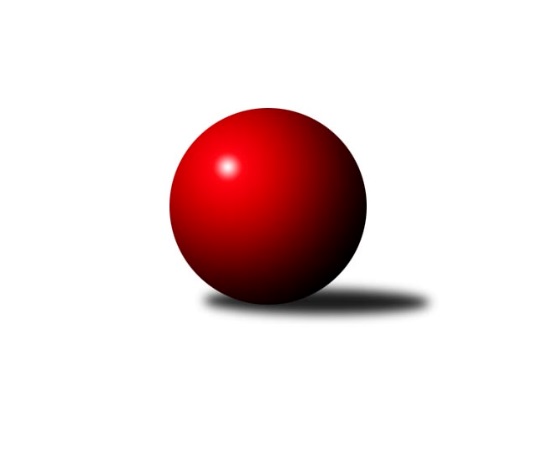 Č.2Ročník 2021/2022	17.9.2021Nejlepšího výkonu v tomto kole: 2316 dosáhlo družstvo: AC Sparta Praha CMistrovství Prahy 4 2021/2022Výsledky 2. kolaSouhrnný přehled výsledků:TJ Sokol Praha-Vršovice D	- TJ Astra Zahradní Město C	1:7	1997:2134	4.0:8.0	15.9.SC Olympia Radotín B	- SC Olympia Radotín C	7:1	2292:1993	9.0:3.0	16.9.TJ Sokol Rudná D	- AC Sparta Praha C	1:7	2062:2316	2.0:10.0	16.9.KK Slavoj Praha E	- SK Rapid Praha B	5.5:2.5	2181:1992	9.0:3.0	17.9.TJ Sokol Rudná E	- SK Meteor Praha F	6:2	2259:2202	6.0:6.0	17.9.Tabulka družstev:	1.	TJ Astra Zahradní Město C	2	2	0	0	14.0 : 2.0 	16.0 : 8.0 	 2154	4	2.	TJ Sokol Rudná E	2	2	0	0	13.0 : 3.0 	15.0 : 9.0 	 2233	4	3.	AC Sparta Praha C	2	1	1	0	11.0 : 5.0 	17.0 : 7.0 	 2330	3	4.	SC Olympia Radotín B	2	1	1	0	11.0 : 5.0 	14.0 : 10.0 	 2291	3	5.	SK Meteor Praha F	2	1	0	1	8.0 : 8.0 	14.0 : 10.0 	 2282	2	6.	SC Olympia Radotín C	2	1	0	1	7.0 : 9.0 	11.5 : 12.5 	 2058	2	7.	KK Slavoj Praha E	2	1	0	1	6.5 : 9.5 	12.0 : 12.0 	 2021	2	8.	SK Rapid Praha B	2	0	0	2	4.5 : 11.5 	6.5 : 17.5 	 1981	0	9.	TJ Sokol Praha-Vršovice D	2	0	0	2	3.0 : 13.0 	8.0 : 16.0 	 2111	0	10.	TJ Sokol Rudná D	2	0	0	2	2.0 : 14.0 	6.0 : 18.0 	 2055	0Podrobné výsledky kola:	 TJ Sokol Praha-Vršovice D	1997	1:7	2134	TJ Astra Zahradní Město C	Milan Lukeš	 	 157 	 159 		316 	 0:2 	 350 	 	174 	 176		Milan Mrvík	Květuše Pytlíková	 	 178 	 183 		361 	 2:0 	 320 	 	157 	 163		Jan Seidl	Renata Göringerová	 	 170 	 169 		339 	 0:2 	 378 	 	185 	 193		Tomáš Doležal	Miloslav Fous	 	 160 	 159 		319 	 1:1 	 327 	 	174 	 153		Roman Mrvík	Jarmila Fremrová	 	 201 	 166 		367 	 1:1 	 378 	 	187 	 191		Petr Majerníček	Zdeněk Poutník	 	 143 	 152 		295 	 0:2 	 381 	 	198 	 183		Tomáš Turnskýrozhodčí: 01Nejlepší výkon utkání: 381 - Tomáš Turnský	 SC Olympia Radotín B	2292	7:1	1993	SC Olympia Radotín C	Martin Šimek	 	 218 	 204 		422 	 2:0 	 303 	 	133 	 170		Petr Zlatník	Miloš Dudek	 	 170 	 194 		364 	 2:0 	 334 	 	153 	 181		Jan Kalina	Květa Dvořáková	 	 151 	 195 		346 	 1:1 	 330 	 	170 	 160		Ludmila Zlatníková	Vladimír Dvořák	 	 181 	 171 		352 	 0:2 	 373 	 	184 	 189		Vojtěch Zlatník	Pavel Šimek	 	 188 	 197 		385 	 2:0 	 329 	 	156 	 173		Petr Žáček	Radek Pauk	 	 199 	 224 		423 	 2:0 	 324 	 	146 	 178		Leoš Labutarozhodčí: Jiří UjhelyiNejlepší výkon utkání: 423 - Radek Pauk	 TJ Sokol Rudná D	2062	1:7	2316	AC Sparta Praha C	Dominik Kocman	 	 189 	 164 		353 	 1:1 	 395 	 	182 	 213		Jiří Lankaš	Petr Fišer	 	 182 	 173 		355 	 1:1 	 352 	 	157 	 195		Tomáš Sysala	Václav Vejvoda *1	 	 123 	 134 		257 	 0:2 	 349 	 	189 	 160		Stanislav Řádek	Miloslav Dvořák	 	 174 	 189 		363 	 0:2 	 402 	 	185 	 217		Jan Červenka	Zdeněk Mašek	 	 190 	 178 		368 	 0:2 	 430 	 	200 	 230		Martin Dubský	Jaroslav Mařánek	 	 180 	 186 		366 	 0:2 	 388 	 	183 	 205		Tomáš Sůvarozhodčí:  Vedoucí družstevstřídání: *1 od 51. hodu Jana FišerováNejlepší výkon utkání: 430 - Martin Dubský	 KK Slavoj Praha E	2181	5.5:2.5	1992	SK Rapid Praha B	Kateřina Majerová	 	 206 	 175 		381 	 1:1 	 382 	 	183 	 199		Pavel Eder	Barbora Králová	 	 144 	 173 		317 	 1:1 	 317 	 	185 	 132		Jiří Potměšil	Martin Hřebejk	 	 183 	 145 		328 	 1:1 	 368 	 	174 	 194		Marek Švenda	Petr Beneda	 	 215 	 214 		429 	 2:0 	 338 	 	170 	 168		Roman Hašek	David Dungel	 	 204 	 189 		393 	 2:0 	 365 	 	196 	 169		Petr Švenda	Daniel Kulhánek	 	 161 	 172 		333 	 2:0 	 222 	 	99 	 123		Jan Adamecrozhodčí: Aleš KrálNejlepší výkon utkání: 429 - Petr Beneda	 TJ Sokol Rudná E	2259	6:2	2202	SK Meteor Praha F	Jakub Adam	 	 133 	 175 		308 	 0:2 	 366 	 	185 	 181		Martin Povolný	Michal Majer	 	 209 	 242 		451 	 2:0 	 342 	 	196 	 146		Bohumil Fojt *1	Milan Drhovský	 	 176 	 180 		356 	 1:1 	 331 	 	143 	 188		Mikoláš Dvořák	Zdeněk Mora	 	 180 	 217 		397 	 2:0 	 366 	 	177 	 189		Martin Smetana	Martin Berezněv	 	 180 	 173 		353 	 0:2 	 407 	 	211 	 196		Zuzana Edlmannová	Petr Zelenka	 	 205 	 189 		394 	 1:1 	 390 	 	185 	 205		Miroslava Martincovározhodčí:  Vedoucí družstevstřídání: *1 od 51. hodu Jana FojtováNejlepší výkon utkání: 451 - Michal MajerPořadí jednotlivců:	jméno hráče	družstvo	celkem	plné	dorážka	chyby	poměr kuž.	Maximum	1.	Michal Majer 	TJ Sokol Rudná E	451.00	300.0	151.0	6.0	1/1	(451)	2.	Martin Dubský 	AC Sparta Praha C	431.50	285.0	146.5	5.5	2/2	(433)	3.	Martin Šimek 	SC Olympia Radotín B	417.00	298.0	119.0	8.5	2/2	(422)	4.	Zuzana Edlmannová 	SK Meteor Praha F	416.50	283.5	133.0	5.5	2/2	(426)	5.	Miroslava Martincová 	SK Meteor Praha F	414.50	281.0	133.5	9.0	2/2	(439)	6.	Tomáš Sůva 	AC Sparta Praha C	409.00	285.5	123.5	9.5	2/2	(430)	7.	Radek Pauk 	SC Olympia Radotín B	404.50	289.5	115.0	11.5	2/2	(423)	8.	Jan Červenka 	AC Sparta Praha C	402.50	282.0	120.5	11.5	2/2	(403)	9.	Vojtěch Zlatník 	SC Olympia Radotín C	400.50	276.0	124.5	10.0	1/1	(428)	10.	Petr Beneda 	KK Slavoj Praha E	392.50	278.5	114.0	11.5	2/2	(429)	11.	Martin Povolný 	SK Meteor Praha F	388.00	284.0	104.0	13.5	2/2	(410)	12.	Tomáš Doležal 	TJ Astra Zahradní Město C	386.50	290.5	96.0	12.5	2/2	(395)	13.	Karel Novotný 	TJ Sokol Rudná E	385.00	268.0	117.0	9.0	1/1	(385)	14.	Jan Mařánek 	TJ Sokol Rudná E	382.00	267.0	115.0	9.0	1/1	(382)	15.	Zdeněk Mora 	TJ Sokol Rudná E	381.00	281.0	100.0	13.5	1/1	(397)	16.	Pavel Šimek 	SC Olympia Radotín B	380.50	275.0	105.5	14.0	2/2	(385)	17.	Květuše Pytlíková 	TJ Sokol Praha-Vršovice D	380.50	280.0	100.5	11.5	2/2	(400)	18.	Květa Dvořáková 	SC Olympia Radotín B	379.50	268.5	111.0	11.5	2/2	(413)	19.	Petr Zelenka 	TJ Sokol Rudná E	377.50	269.0	108.5	14.5	1/1	(394)	20.	Petr Fišer 	TJ Sokol Rudná D	374.00	278.0	96.0	14.0	2/2	(393)	21.	Jarmila Fremrová 	TJ Sokol Praha-Vršovice D	373.50	265.0	108.5	10.0	2/2	(380)	22.	Marek Švenda 	SK Rapid Praha B	372.00	264.0	108.0	14.5	2/2	(376)	23.	Petr Majerníček 	TJ Astra Zahradní Město C	369.50	261.5	108.0	15.0	2/2	(378)	24.	Tomáš Turnský 	TJ Astra Zahradní Město C	369.00	274.0	95.0	9.5	2/2	(381)	25.	Zdeněk Mašek 	TJ Sokol Rudná D	365.50	259.5	106.0	12.0	2/2	(368)	26.	Milan Drhovský 	TJ Sokol Rudná E	362.50	258.5	104.0	11.0	1/1	(369)	27.	Stanislav Řádek 	AC Sparta Praha C	361.00	264.5	96.5	15.0	2/2	(373)	28.	Vladimír Dvořák 	SC Olympia Radotín B	356.50	265.5	91.0	14.5	2/2	(361)	29.	Jan Kalina 	SC Olympia Radotín C	355.50	261.0	94.5	15.0	1/1	(377)	30.	Petr Švenda 	SK Rapid Praha B	355.00	263.0	92.0	19.0	2/2	(365)	31.	Miloš Dudek 	SC Olympia Radotín B	353.00	257.0	96.0	17.0	2/2	(364)	32.	Renata Göringerová 	TJ Sokol Praha-Vršovice D	353.00	268.5	84.5	15.0	2/2	(367)	33.	Martin Berezněv 	TJ Sokol Rudná E	353.00	284.0	69.0	25.0	1/1	(353)	34.	Tomáš Sysala 	AC Sparta Praha C	351.50	258.5	93.0	16.0	2/2	(352)	35.	Miloslav Fous 	TJ Sokol Praha-Vršovice D	350.00	263.5	86.5	16.5	2/2	(381)	36.	Kateřina Majerová 	KK Slavoj Praha E	349.00	254.0	95.0	16.0	2/2	(381)	37.	Leoš Labuta 	SC Olympia Radotín C	346.50	251.0	95.5	13.0	1/1	(369)	38.	Daniel Kulhánek 	KK Slavoj Praha E	345.50	260.5	85.0	16.0	2/2	(358)	39.	Filip Makovský 	TJ Sokol Rudná E	345.00	261.0	84.0	15.0	1/1	(345)	40.	Jiří Potměšil 	SK Rapid Praha B	339.50	264.0	75.5	23.5	2/2	(362)	41.	Jaroslav Mařánek 	TJ Sokol Rudná D	335.00	248.5	86.5	14.5	2/2	(366)	42.	Roman Mrvík 	TJ Astra Zahradní Město C	334.00	257.0	77.0	17.5	2/2	(341)	43.	Roman Hašek 	SK Rapid Praha B	332.00	251.0	81.0	22.0	2/2	(338)	44.	David Dungel 	KK Slavoj Praha E	327.00	240.0	87.0	21.0	2/2	(393)	45.	Mikoláš Dvořák 	SK Meteor Praha F	326.50	249.0	77.5	23.0	2/2	(331)	46.	Ludmila Zlatníková 	SC Olympia Radotín C	326.00	239.0	87.0	18.0	1/1	(330)	47.	Petr Zlatník 	SC Olympia Radotín C	318.00	243.5	74.5	22.5	1/1	(333)	48.	Martin Hřebejk 	KK Slavoj Praha E	317.00	228.5	88.5	11.5	2/2	(328)	49.	Petr Žáček 	SC Olympia Radotín C	311.00	227.5	83.5	18.5	1/1	(329)	50.	Jakub Adam 	TJ Sokol Rudná E	308.00	229.0	79.0	21.0	1/1	(308)	51.	Barbora Králová 	KK Slavoj Praha E	289.50	216.5	73.0	26.0	2/2	(317)	52.	Jan Adamec 	SK Rapid Praha B	206.50	155.0	51.5	11.5	2/2	(222)		Jiří Lankaš 	AC Sparta Praha C	395.00	288.0	107.0	8.0	1/2	(395)		Bohumil Fojt 	SK Meteor Praha F	393.00	298.0	95.0	11.0	1/2	(393)		Pavel Eder 	SK Rapid Praha B	382.00	276.0	106.0	17.0	1/2	(382)		Petra Grulichová 	SK Meteor Praha F	372.00	269.0	103.0	13.0	1/2	(372)		Jaroslav Svozil 	SK Rapid Praha B	370.00	276.0	94.0	15.0	1/2	(370)		Daniel Volf 	TJ Astra Zahradní Město C	367.00	272.0	95.0	19.0	1/2	(367)		Martin Smetana 	SK Meteor Praha F	366.00	251.0	115.0	8.0	1/2	(366)		Miloslav Dvořák 	TJ Sokol Rudná D	363.00	260.0	103.0	11.0	1/2	(363)		Jindřich Zajíček 	TJ Sokol Praha-Vršovice D	362.00	260.0	102.0	17.0	1/2	(362)		Kristina Řádková 	AC Sparta Praha C	353.00	246.0	107.0	11.0	1/2	(353)		Pavel Kratochvíl 	TJ Astra Zahradní Město C	353.00	247.0	106.0	15.0	1/2	(353)		Dominik Kocman 	TJ Sokol Rudná D	353.00	260.0	93.0	12.0	1/2	(353)		Milan Mrvík 	TJ Astra Zahradní Město C	350.00	251.0	99.0	16.0	1/2	(350)		Jana Fišerová 	TJ Sokol Rudná D	349.00	262.0	87.0	15.0	1/2	(349)		Helena Hanzalová 	TJ Sokol Praha-Vršovice D	335.00	265.0	70.0	25.0	1/2	(335)		Helena Machulková 	TJ Sokol Rudná D	321.00	233.0	88.0	18.0	1/2	(321)		Jan Seidl 	TJ Astra Zahradní Město C	320.00	216.0	104.0	20.0	1/2	(320)		Václav Vejvoda 	TJ Sokol Rudná D	317.00	224.0	93.0	22.0	1/2	(317)		Milan Lukeš 	TJ Sokol Praha-Vršovice D	316.00	237.0	79.0	16.0	1/2	(316)		Zdeněk Poutník 	TJ Sokol Praha-Vršovice D	295.00	252.0	43.0	32.0	1/2	(295)Sportovně technické informace:Starty náhradníků:registrační číslo	jméno a příjmení 	datum startu 	družstvo	číslo startu
Hráči dopsaní na soupisku:registrační číslo	jméno a příjmení 	datum startu 	družstvo	25897	Dominik Kocman	16.09.2021	TJ Sokol Rudná D	25546	Michal Majer	17.09.2021	TJ Sokol Rudná E	Program dalšího kola:3. kolo20.9.2021	po	19:30	SK Rapid Praha B - SC Olympia Radotín B	21.9.2021	út	18:30	SC Olympia Radotín C - TJ Sokol Rudná D	22.9.2021	st	17:00	SK Meteor Praha F - KK Slavoj Praha E	22.9.2021	st	19:30	AC Sparta Praha C - TJ Sokol Praha-Vršovice D	23.9.2021	čt	17:30	TJ Astra Zahradní Město C - TJ Sokol Rudná E	Nejlepší šestka kola - absolutněNejlepší šestka kola - absolutněNejlepší šestka kola - absolutněNejlepší šestka kola - absolutněNejlepší šestka kola - dle průměru kuželenNejlepší šestka kola - dle průměru kuželenNejlepší šestka kola - dle průměru kuželenNejlepší šestka kola - dle průměru kuželenNejlepší šestka kola - dle průměru kuželenPočetJménoNázev týmuVýkonPočetJménoNázev týmuPrůměr (%)Výkon1xMichal MajerRudná E4511xMichal MajerRudná E122.734512xMartin DubskýSparta C4302xMartin DubskýSparta C117.024301xPetr BenedaSlavoj E4291xRadek PaukRadotín B113.274231xRadek PaukRadotín B4231xPetr BenedaSlavoj E113.234291xMartin ŠimekRadotín B4221xMartin ŠimekRadotín B1134222xZuzana EdlmannováMeteor F4072xZuzana EdlmannováMeteor F110.76407